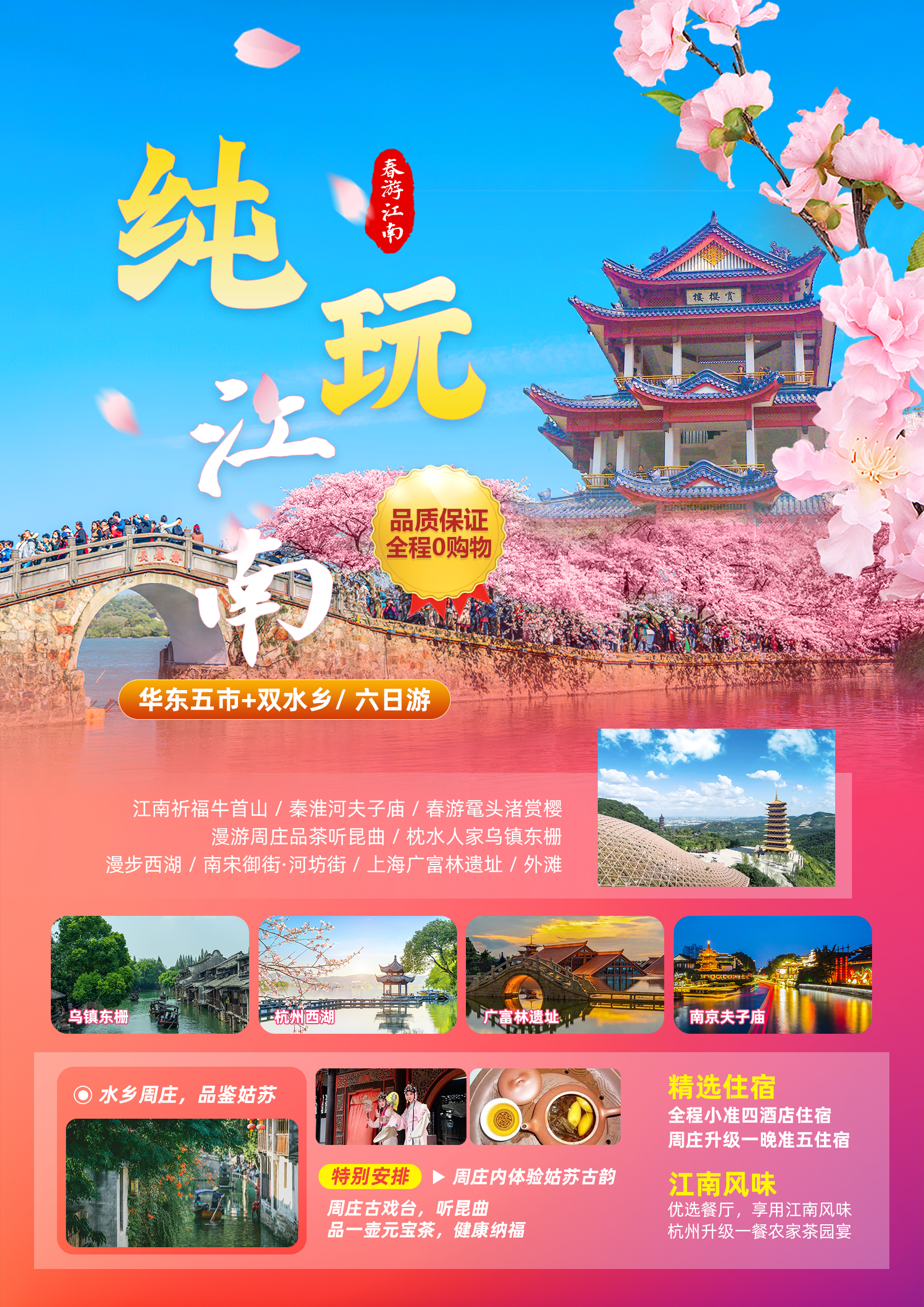 接待标准景点安排：牛首山、秦淮河夫子庙、鼋头渚、周庄、乌镇东栅、西湖、南宋御街·河坊街、上海广富林遗址、外滩（各地精华景点一网打尽，不虚此行！）（以上行程仅供参考，我社有权根据时间安排行程，调整行程的游览次序，但不影响行程的质量和标准）  住宿：上海：听悦逸居，如家精选王桥店,上海锦江品尚野生，上海泓颐酒店，上海珮枫酒店，迪航精品，万信慧选国际旅游度假区店，郁苑精品酒店，尚庭国际酒店，嘉佰腾度假村等同级酒店无锡：无锡蜜桃水晶、无锡徽舟花园、无锡苏嘉金龙、亚丁臻选、无锡曼禾、格菲融创大学城店、维也纳荟聚、富颐酒店等同级酒店周庄：周庄水之韵酒店或者同级（如遇特殊情况住不了,则升级住乌镇四钻标准酒店，乌镇南栅客栈，乌镇优屋美宿，乌镇君悦,冠峰）杭州：宋城千古情主题酒店，若因逢旅游旺季上述酒店用房紧张，入住杭州昊颐酒店，杭州柏曼湘湖，杭州开元悦居，杭州汇宇宾馆，杭州航尚宾馆，奈斯，锦宫，同乐，力德仕等同级酒店南京：南京梦回唐朝酒店，南京好驿来酒店，南京苏荷怡宁酒店，南京苏沐酒店 南京方山运动公寓，南京花港公寓酒店，南京南岸商务酒店，南京健康饭店，南京万象恒元，南京天佳商，南京悦尚宾馆等同级用餐：5早4正（正餐30元/人/餐，早餐不吃不退、早班回程、早餐不退。如人数未达到10人菜量相应减少，请谅解。）4.交通：全程空调旅游大巴车 （5-59座车，保证一人一正座）5.门票：行程中景点首道门票，客人因个人原因自愿放弃景点参观，将不退还门票费用6.导游：全程专业地陪导游讲解服务费用包含：费用已含：旅游观光汽车费用，住宿费，餐费，包价项目景点（区）的第一道门票费、导游服务费；费用未含：行程中发生的个人费用（包括交通工具上的非免费餐饮费、行李超重费、住宿期间的洗衣、电话、酒水饮料费、个人伤病医疗费等）以及行程中未含的自理项目。预订须知：失信人报名时，请报团时务必告知详情；如游客属于失信人而报团时没有向旅行社提前说明，因客人失信人身份未能出发，所产生的实际损失（机票、房费、车费、导服费用等等）需要由该客人承担。在实际游览过程中我社可根据实际情况，在保证行程景点游览的前提下，在不减少游览景点和游览时间的前提下，对景点的游览顺序作合理的调整；行程中赠游景点如遇景区特殊原因或人力不可抗拒因素导致无法参观，我社有权无偿取消赠游景点并通知游客；行程中如有因航班时间原因无法使用的正餐或门票的，由当地导游根据实际情况将未产生的费用现退给客人，客人签名确认。如果因客人自身原因造成的，其未产生的所有费用概不退还。本行程门票费用是旅行社团队协议价格核算，12周岁以下按成人操作的儿童和持老人证、军官证、学生证、教师证等其他有效证件享受景区门票优惠的游客不存在价格差异，无差价退还，敬请注意！因为航班的不稳定因素，本行程往返航班时间及进出港口以出票为准，我社将根据具体时间和进出港口调整行程，以我社计调最后的行程确认为准；我社有权根据具体航班调整景点游览的先后顺序，变更住宿地点（城市），保证不减少景点和游览时间。团队接待质量以客人意见单为准，如客人在当地无异议，返回后我社概不接受投诉；对于客人在行程中反应的问题或投诉，我社将会及时做出处理或补救；温馨提示：外国籍客人（含港澳台，非中国国籍，无中国身份证件者）：因接待外籍客人，国家旅游局有相关的接待标准，此线路部分城市酒店未达到涉外相关标准，故收客前请提前咨询我社，敬请见谅。客人应妥善保管自己的行李物品（特别是现金、有价证券以及贵重物品等）。 自由活动期间考虑到财产及人身安全等问题，晚上尽量减少外出， 如果一定要外出，请携带好酒店名片，自由活动期间发生任何问题与旅行社无关，自由活动期间的安全责任由客人自负华东地区四季分明，春秋季早晚温差比较大，请各位游客注意根据天气变化，注意旅行安全；华东地区饮食习惯与家乡不同，请大家注意克服，且在自理用餐期间选择干净卫生的餐厅用餐；旅览途中请遵守当地民俗民风、当地的管理规定和旅游秩序，文明出行；游览期间注意个人安全，照顾好随行的老人与小孩；有心脏病、高血压等疾病的游客请谨慎选择旅游项目。提示：此行程必须签写 补充协议补充协议在此次旅游安排中，__________和旅行社经过协商达成一致意见。要求旅行社把以下推荐自费自费项目安排在行程里面，以满足此次团队的旅游要求。全程推荐自费项目如下所示：参加自费项目时请注意，根据当地相关法律对于此次旅行，旅行社需确保无强迫行为。以上陈述推荐项目仅适用本行程，其他消费行为旅行社可以协助办理，但不承担任何责任。我本人已详细阅读了同旅游公司签订的旅游合同、本协议书等全部材料，充分理解并清楚知晓此次旅游的全部相关信息，平等自愿按协议约定履行全部协议并确认：旅行社已就本次旅行的上述协议项目（或购物店或推荐自费项目）的特色、旅游者自愿参加购物或自费项目的相关权益及风险对我进行了全面的告知、提醒。经慎重考虑后，我自愿选择并参加上述协议项目（或购物店或推荐自费项目），此协议的签订过程旅行社并无强迫。我承诺将按照导游提醒自愿参加上述项目，并理性消费，注意人身和财产安全。如因旅行社不能控制原因无法安排的，我对旅行社予以理解，双方互不追责。本人同意导游在不减少旅游景点数量的前提下，为优化旅游体验，可根据实际情况调整景点游览顺序。我自愿同意此协议为旅游合同的补充协议，为旅游合同不可分割的组成部分，效力同旅游合同。双方签字：旅行社(盖章)：							         旅游者(签章)：经办人及电话：签约日期：										 签约日期：纯玩江南双飞6日纯玩江南双飞6日纯玩江南双飞6日纯玩江南双飞6日【诗画江南景色美，百魅华东待君来】【诗画江南景色美，百魅华东待君来】【诗画江南景色美，百魅华东待君来】【诗画江南景色美，百魅华东待君来】D1交通：绵阳→上海或南京餐：不含餐住宿：上海或南京请各位贵宾于指定时间集合于机场，我们的工作人员会为您办理好一切登机手续，乘机赴上海或南京，司机接机，送至酒店，自由活动。【温馨提示】酒店下午14:00后办理入住手续，如您提前抵达酒店，可将行李寄存在酒店前台礼宾部。抵达素有“东方巴黎”之称的【上海】早班到的客人可自行活动。如您需接站服务，请在订单中备注您的航班或车次时间。抵达后接站导游或司机接站，送至酒店。如您不需要接站服务，请自行前往酒店，凭有效证件办理入住。（导游提前1天联系您并告知办理方式，出行游客请保持手机畅通），抵达后当天自由活动。推荐自由活动景点:【外滩、南京路、城隍庙】
    您可以在黄浦江畔的外滩走走，观赏一面是哥特式、罗马式、巴洛克式、中西合璧式的外国“万国建筑博览群”和另一面是东方明珠电视塔、金茂大厦、环球金融中心的上海滩风情；在中国商业第一街南京路步行街逛逛，古今中外各种的各种商品会让你大开眼界；去长江三大庙之一的城隍庙看看，品一品老上海各色小吃和本帮菜，还有雕梁画栋的豫园带你领略中国明代园林之美。用餐：敬请自理。推荐餐厅：您可以在上海美食天地城隍庙品尝各式各样的上海小吃。【温馨提示】酒店下午14:00后办理入住手续，如您提前抵达酒店，可将行李寄存在酒店前台礼宾部。
【免费接机/站服务标准】
1、集合地点：（1）上海：上海浦东国际机场T2航站楼、上海虹桥国际机场T2航站楼、上海虹桥火车站（2）南京：南京禄口国际机场、高铁南京站、高铁南京南站（温馨提醒：抵达高铁南京站和高铁南京南站的客人，我们采取车费实报实销政策，敬请您自行保管好有效发票，全部行程结束后，在送站之前，交由导游统一报销）接机方式：我们为游客朋友提供了免费接机服务，提供免费班车，专人接机，到点准时发车，前往酒店
3、班车车次： 11:00、13:00、15:00、17:00、19:00、21:00、23:00、次日1:00（由于酒店最早12:00才能办理入住，所以早于11:00到机场的游客请稍作等待，也可自由活动，自行前往酒店）
4、注意事项：①由于全国散拼团航班到达时间不同，请早到的游客稍作休息等待，我们到点准时发车，前往酒店。如您不愿等待，可自行前往酒店②应交通部02:00-05:00旅行社营运车辆不得上路行驶的规定，晚于次日凌晨1:00的游客，请您自行前往酒店，敬请谅解③免费接机服务为跟团增值服务，不享受不退任何费用④全团游客南来北往，第一天集合酒店大多靠近机场，如影响客人逛街购物，敬请谅解。早到的客人自由活动间，请带好酒店地址电话，注意人身财产安全请各位贵宾于指定时间集合于机场，我们的工作人员会为您办理好一切登机手续，乘机赴上海或南京，司机接机，送至酒店，自由活动。【温馨提示】酒店下午14:00后办理入住手续，如您提前抵达酒店，可将行李寄存在酒店前台礼宾部。抵达素有“东方巴黎”之称的【上海】早班到的客人可自行活动。如您需接站服务，请在订单中备注您的航班或车次时间。抵达后接站导游或司机接站，送至酒店。如您不需要接站服务，请自行前往酒店，凭有效证件办理入住。（导游提前1天联系您并告知办理方式，出行游客请保持手机畅通），抵达后当天自由活动。推荐自由活动景点:【外滩、南京路、城隍庙】
    您可以在黄浦江畔的外滩走走，观赏一面是哥特式、罗马式、巴洛克式、中西合璧式的外国“万国建筑博览群”和另一面是东方明珠电视塔、金茂大厦、环球金融中心的上海滩风情；在中国商业第一街南京路步行街逛逛，古今中外各种的各种商品会让你大开眼界；去长江三大庙之一的城隍庙看看，品一品老上海各色小吃和本帮菜，还有雕梁画栋的豫园带你领略中国明代园林之美。用餐：敬请自理。推荐餐厅：您可以在上海美食天地城隍庙品尝各式各样的上海小吃。【温馨提示】酒店下午14:00后办理入住手续，如您提前抵达酒店，可将行李寄存在酒店前台礼宾部。
【免费接机/站服务标准】
1、集合地点：（1）上海：上海浦东国际机场T2航站楼、上海虹桥国际机场T2航站楼、上海虹桥火车站（2）南京：南京禄口国际机场、高铁南京站、高铁南京南站（温馨提醒：抵达高铁南京站和高铁南京南站的客人，我们采取车费实报实销政策，敬请您自行保管好有效发票，全部行程结束后，在送站之前，交由导游统一报销）接机方式：我们为游客朋友提供了免费接机服务，提供免费班车，专人接机，到点准时发车，前往酒店
3、班车车次： 11:00、13:00、15:00、17:00、19:00、21:00、23:00、次日1:00（由于酒店最早12:00才能办理入住，所以早于11:00到机场的游客请稍作等待，也可自由活动，自行前往酒店）
4、注意事项：①由于全国散拼团航班到达时间不同，请早到的游客稍作休息等待，我们到点准时发车，前往酒店。如您不愿等待，可自行前往酒店②应交通部02:00-05:00旅行社营运车辆不得上路行驶的规定，晚于次日凌晨1:00的游客，请您自行前往酒店，敬请谅解③免费接机服务为跟团增值服务，不享受不退任何费用④全团游客南来北往，第一天集合酒店大多靠近机场，如影响客人逛街购物，敬请谅解。早到的客人自由活动间，请带好酒店地址电话，注意人身财产安全请各位贵宾于指定时间集合于机场，我们的工作人员会为您办理好一切登机手续，乘机赴上海或南京，司机接机，送至酒店，自由活动。【温馨提示】酒店下午14:00后办理入住手续，如您提前抵达酒店，可将行李寄存在酒店前台礼宾部。抵达素有“东方巴黎”之称的【上海】早班到的客人可自行活动。如您需接站服务，请在订单中备注您的航班或车次时间。抵达后接站导游或司机接站，送至酒店。如您不需要接站服务，请自行前往酒店，凭有效证件办理入住。（导游提前1天联系您并告知办理方式，出行游客请保持手机畅通），抵达后当天自由活动。推荐自由活动景点:【外滩、南京路、城隍庙】
    您可以在黄浦江畔的外滩走走，观赏一面是哥特式、罗马式、巴洛克式、中西合璧式的外国“万国建筑博览群”和另一面是东方明珠电视塔、金茂大厦、环球金融中心的上海滩风情；在中国商业第一街南京路步行街逛逛，古今中外各种的各种商品会让你大开眼界；去长江三大庙之一的城隍庙看看，品一品老上海各色小吃和本帮菜，还有雕梁画栋的豫园带你领略中国明代园林之美。用餐：敬请自理。推荐餐厅：您可以在上海美食天地城隍庙品尝各式各样的上海小吃。【温馨提示】酒店下午14:00后办理入住手续，如您提前抵达酒店，可将行李寄存在酒店前台礼宾部。
【免费接机/站服务标准】
1、集合地点：（1）上海：上海浦东国际机场T2航站楼、上海虹桥国际机场T2航站楼、上海虹桥火车站（2）南京：南京禄口国际机场、高铁南京站、高铁南京南站（温馨提醒：抵达高铁南京站和高铁南京南站的客人，我们采取车费实报实销政策，敬请您自行保管好有效发票，全部行程结束后，在送站之前，交由导游统一报销）接机方式：我们为游客朋友提供了免费接机服务，提供免费班车，专人接机，到点准时发车，前往酒店
3、班车车次： 11:00、13:00、15:00、17:00、19:00、21:00、23:00、次日1:00（由于酒店最早12:00才能办理入住，所以早于11:00到机场的游客请稍作等待，也可自由活动，自行前往酒店）
4、注意事项：①由于全国散拼团航班到达时间不同，请早到的游客稍作休息等待，我们到点准时发车，前往酒店。如您不愿等待，可自行前往酒店②应交通部02:00-05:00旅行社营运车辆不得上路行驶的规定，晚于次日凌晨1:00的游客，请您自行前往酒店，敬请谅解③免费接机服务为跟团增值服务，不享受不退任何费用④全团游客南来北往，第一天集合酒店大多靠近机场，如影响客人逛街购物，敬请谅解。早到的客人自由活动间，请带好酒店地址电话，注意人身财产安全请各位贵宾于指定时间集合于机场，我们的工作人员会为您办理好一切登机手续，乘机赴上海或南京，司机接机，送至酒店，自由活动。【温馨提示】酒店下午14:00后办理入住手续，如您提前抵达酒店，可将行李寄存在酒店前台礼宾部。抵达素有“东方巴黎”之称的【上海】早班到的客人可自行活动。如您需接站服务，请在订单中备注您的航班或车次时间。抵达后接站导游或司机接站，送至酒店。如您不需要接站服务，请自行前往酒店，凭有效证件办理入住。（导游提前1天联系您并告知办理方式，出行游客请保持手机畅通），抵达后当天自由活动。推荐自由活动景点:【外滩、南京路、城隍庙】
    您可以在黄浦江畔的外滩走走，观赏一面是哥特式、罗马式、巴洛克式、中西合璧式的外国“万国建筑博览群”和另一面是东方明珠电视塔、金茂大厦、环球金融中心的上海滩风情；在中国商业第一街南京路步行街逛逛，古今中外各种的各种商品会让你大开眼界；去长江三大庙之一的城隍庙看看，品一品老上海各色小吃和本帮菜，还有雕梁画栋的豫园带你领略中国明代园林之美。用餐：敬请自理。推荐餐厅：您可以在上海美食天地城隍庙品尝各式各样的上海小吃。【温馨提示】酒店下午14:00后办理入住手续，如您提前抵达酒店，可将行李寄存在酒店前台礼宾部。
【免费接机/站服务标准】
1、集合地点：（1）上海：上海浦东国际机场T2航站楼、上海虹桥国际机场T2航站楼、上海虹桥火车站（2）南京：南京禄口国际机场、高铁南京站、高铁南京南站（温馨提醒：抵达高铁南京站和高铁南京南站的客人，我们采取车费实报实销政策，敬请您自行保管好有效发票，全部行程结束后，在送站之前，交由导游统一报销）接机方式：我们为游客朋友提供了免费接机服务，提供免费班车，专人接机，到点准时发车，前往酒店
3、班车车次： 11:00、13:00、15:00、17:00、19:00、21:00、23:00、次日1:00（由于酒店最早12:00才能办理入住，所以早于11:00到机场的游客请稍作等待，也可自由活动，自行前往酒店）
4、注意事项：①由于全国散拼团航班到达时间不同，请早到的游客稍作休息等待，我们到点准时发车，前往酒店。如您不愿等待，可自行前往酒店②应交通部02:00-05:00旅行社营运车辆不得上路行驶的规定，晚于次日凌晨1:00的游客，请您自行前往酒店，敬请谅解③免费接机服务为跟团增值服务，不享受不退任何费用④全团游客南来北往，第一天集合酒店大多靠近机场，如影响客人逛街购物，敬请谅解。早到的客人自由活动间，请带好酒店地址电话，注意人身财产安全【六朝古都金陵城，牛首山外秦淮河】【六朝古都金陵城，牛首山外秦淮河】【六朝古都金陵城，牛首山外秦淮河】【六朝古都金陵城，牛首山外秦淮河】D2交通：上海→约4h→南京→约2.5h→无锡餐：早中住宿：无锡酒店内享用自助早餐后，车赴六朝古都—【南京】（车程约4小时），车赴【南京牛首山文化旅游区】（游览时间约1.5小时）牛首山是南京的佛教名山，“莲花托珍宝”寓意的佛顶宫坐落在牛首山的西峰，由地上部分的禅境大观和地下部分的地宫构成，其中地宫分为舍利大殿和舍利藏宫两个空间。整个佛顶宫不仅是珍藏佛祖顶骨舍利、接受信众瞻礼参拜的主要场所，还是将舍利文化、世界佛禅文化以各种艺术手法集中呈现的文化展陈场所，其中汇集了全国宗教界、艺术界、建筑界的一流专家团队，旨在实现“世界佛教文化新遗产，当代建筑艺术新景观”的宏伟目标。    （温馨提醒：不含牛首山景区小交通25元/人，如有需要敬请自理。）游览集南京六朝文化和民俗市肆文化于一身的【秦淮河风光带夫子庙商业街】（游览时间约1.5小时）秦淮河是南京的母亲河，夫子庙是一组规模宏大的古建筑群，由孔庙、学宫、贡院三大建筑群组成，是古代中国第一所最高学府、中国历史上规模最大影响最广的科举考场，现为供奉祭祀孔子之地、中国四大文庙之一。这里曾是江南的文人雅士聚集、娱乐活动兴盛的地方，现为南京的繁华之地。秦淮风月，歌绕舫摇，千年夫子庙，十里秦淮河，看不尽的人文画卷，阅不尽的历史沧桑。结束当天行程，车赴“鱼米之乡”无锡，入住酒店。酒店内享用自助早餐后，车赴六朝古都—【南京】（车程约4小时），车赴【南京牛首山文化旅游区】（游览时间约1.5小时）牛首山是南京的佛教名山，“莲花托珍宝”寓意的佛顶宫坐落在牛首山的西峰，由地上部分的禅境大观和地下部分的地宫构成，其中地宫分为舍利大殿和舍利藏宫两个空间。整个佛顶宫不仅是珍藏佛祖顶骨舍利、接受信众瞻礼参拜的主要场所，还是将舍利文化、世界佛禅文化以各种艺术手法集中呈现的文化展陈场所，其中汇集了全国宗教界、艺术界、建筑界的一流专家团队，旨在实现“世界佛教文化新遗产，当代建筑艺术新景观”的宏伟目标。    （温馨提醒：不含牛首山景区小交通25元/人，如有需要敬请自理。）游览集南京六朝文化和民俗市肆文化于一身的【秦淮河风光带夫子庙商业街】（游览时间约1.5小时）秦淮河是南京的母亲河，夫子庙是一组规模宏大的古建筑群，由孔庙、学宫、贡院三大建筑群组成，是古代中国第一所最高学府、中国历史上规模最大影响最广的科举考场，现为供奉祭祀孔子之地、中国四大文庙之一。这里曾是江南的文人雅士聚集、娱乐活动兴盛的地方，现为南京的繁华之地。秦淮风月，歌绕舫摇，千年夫子庙，十里秦淮河，看不尽的人文画卷，阅不尽的历史沧桑。结束当天行程，车赴“鱼米之乡”无锡，入住酒店。酒店内享用自助早餐后，车赴六朝古都—【南京】（车程约4小时），车赴【南京牛首山文化旅游区】（游览时间约1.5小时）牛首山是南京的佛教名山，“莲花托珍宝”寓意的佛顶宫坐落在牛首山的西峰，由地上部分的禅境大观和地下部分的地宫构成，其中地宫分为舍利大殿和舍利藏宫两个空间。整个佛顶宫不仅是珍藏佛祖顶骨舍利、接受信众瞻礼参拜的主要场所，还是将舍利文化、世界佛禅文化以各种艺术手法集中呈现的文化展陈场所，其中汇集了全国宗教界、艺术界、建筑界的一流专家团队，旨在实现“世界佛教文化新遗产，当代建筑艺术新景观”的宏伟目标。    （温馨提醒：不含牛首山景区小交通25元/人，如有需要敬请自理。）游览集南京六朝文化和民俗市肆文化于一身的【秦淮河风光带夫子庙商业街】（游览时间约1.5小时）秦淮河是南京的母亲河，夫子庙是一组规模宏大的古建筑群，由孔庙、学宫、贡院三大建筑群组成，是古代中国第一所最高学府、中国历史上规模最大影响最广的科举考场，现为供奉祭祀孔子之地、中国四大文庙之一。这里曾是江南的文人雅士聚集、娱乐活动兴盛的地方，现为南京的繁华之地。秦淮风月，歌绕舫摇，千年夫子庙，十里秦淮河，看不尽的人文画卷，阅不尽的历史沧桑。结束当天行程，车赴“鱼米之乡”无锡，入住酒店。酒店内享用自助早餐后，车赴六朝古都—【南京】（车程约4小时），车赴【南京牛首山文化旅游区】（游览时间约1.5小时）牛首山是南京的佛教名山，“莲花托珍宝”寓意的佛顶宫坐落在牛首山的西峰，由地上部分的禅境大观和地下部分的地宫构成，其中地宫分为舍利大殿和舍利藏宫两个空间。整个佛顶宫不仅是珍藏佛祖顶骨舍利、接受信众瞻礼参拜的主要场所，还是将舍利文化、世界佛禅文化以各种艺术手法集中呈现的文化展陈场所，其中汇集了全国宗教界、艺术界、建筑界的一流专家团队，旨在实现“世界佛教文化新遗产，当代建筑艺术新景观”的宏伟目标。    （温馨提醒：不含牛首山景区小交通25元/人，如有需要敬请自理。）游览集南京六朝文化和民俗市肆文化于一身的【秦淮河风光带夫子庙商业街】（游览时间约1.5小时）秦淮河是南京的母亲河，夫子庙是一组规模宏大的古建筑群，由孔庙、学宫、贡院三大建筑群组成，是古代中国第一所最高学府、中国历史上规模最大影响最广的科举考场，现为供奉祭祀孔子之地、中国四大文庙之一。这里曾是江南的文人雅士聚集、娱乐活动兴盛的地方，现为南京的繁华之地。秦淮风月，歌绕舫摇，千年夫子庙，十里秦淮河，看不尽的人文画卷，阅不尽的历史沧桑。结束当天行程，车赴“鱼米之乡”无锡，入住酒店。【无锡处处好风光，苏州园林美名扬】【无锡处处好风光，苏州园林美名扬】【无锡处处好风光，苏州园林美名扬】【无锡处处好风光，苏州园林美名扬】D3交通：无锡→约2h→苏州→约1.5h→乌镇餐：早中住宿：周庄酒店内享用自助早餐后，推荐游览自费项目【灵山胜境】，瞻仰88米高大佛。【灵山胜境】景区（不含电瓶车,电瓶车）：被誉为“华夏第一壁”的灵山大照壁，将带给您前所未有的震撼。参观“天下第一掌”——佛手，摸摸佛手，增福添寿，阿育王柱，降魔浮雕，朝拜堪比世界之最的灵山大佛，登上莲花宝座，抱抱佛脚，祈福平安！观看动态再现佛陀释迦牟尼诞生震撼场景的大型音乐喷泉动态群雕——“九龙灌浴”。游览耗资17个亿打造的现代艺术宝殿梵宫。游太湖佳绝处【鼋头渚景区】（游览时间约1小时）鼋头渚是横卧太湖西北岸的一个半岛，因巨石突入湖中形状酷似神龟昂首而得名。鼋头渚山清水秀、胜景天然，是驰名中外的旅游、度假、休闲胜地，现为国家5A级风景区，有“太湖第一名胜”之称。当代大诗人郭沫若的“太湖佳绝处，毕竟在鼋头”的赞誉，更使其风韵流扬境内海外。岛上有道教仙宫和道、佛两教石窟塑像，还有诸多古迹和旧时名流显贵所建的私家园林。乘船游太湖（时间约20钟）远眺湖光朦胧，鸟屿沉浮，近览山峦迭翠，亭台隐约。后至三山仙岛，漫步会仙桥、大觉湾赏烟波太湖、灵霄宫看18米高玉皇大帝塑像及精美壁画，令人心旷神怡。   游览结束后，车赴“东方威尼斯”苏州（车程约1.5小时）前往中国第一水乡【周庄】古镇（游览时间约1小时），周庄原名贞丰里，位于上海、苏州、杭州之间。镇为泽国，四面环水，咫尺往来，皆须舟楫。全镇依河成街，桥街相连，重脊高檐，河埠廊坊，过街骑楼，穿竹石栏，临河水阁，古朴幽静，是江南典型的小桥流水人家，著名画家陈逸飞的一幅《故乡的回忆》，将周庄的双桥推向世界。特别安排，苏州古戏台听昆曲，品元宝茶。之后结束当天行程，入住酒店。酒店内享用自助早餐后，推荐游览自费项目【灵山胜境】，瞻仰88米高大佛。【灵山胜境】景区（不含电瓶车,电瓶车）：被誉为“华夏第一壁”的灵山大照壁，将带给您前所未有的震撼。参观“天下第一掌”——佛手，摸摸佛手，增福添寿，阿育王柱，降魔浮雕，朝拜堪比世界之最的灵山大佛，登上莲花宝座，抱抱佛脚，祈福平安！观看动态再现佛陀释迦牟尼诞生震撼场景的大型音乐喷泉动态群雕——“九龙灌浴”。游览耗资17个亿打造的现代艺术宝殿梵宫。游太湖佳绝处【鼋头渚景区】（游览时间约1小时）鼋头渚是横卧太湖西北岸的一个半岛，因巨石突入湖中形状酷似神龟昂首而得名。鼋头渚山清水秀、胜景天然，是驰名中外的旅游、度假、休闲胜地，现为国家5A级风景区，有“太湖第一名胜”之称。当代大诗人郭沫若的“太湖佳绝处，毕竟在鼋头”的赞誉，更使其风韵流扬境内海外。岛上有道教仙宫和道、佛两教石窟塑像，还有诸多古迹和旧时名流显贵所建的私家园林。乘船游太湖（时间约20钟）远眺湖光朦胧，鸟屿沉浮，近览山峦迭翠，亭台隐约。后至三山仙岛，漫步会仙桥、大觉湾赏烟波太湖、灵霄宫看18米高玉皇大帝塑像及精美壁画，令人心旷神怡。   游览结束后，车赴“东方威尼斯”苏州（车程约1.5小时）前往中国第一水乡【周庄】古镇（游览时间约1小时），周庄原名贞丰里，位于上海、苏州、杭州之间。镇为泽国，四面环水，咫尺往来，皆须舟楫。全镇依河成街，桥街相连，重脊高檐，河埠廊坊，过街骑楼，穿竹石栏，临河水阁，古朴幽静，是江南典型的小桥流水人家，著名画家陈逸飞的一幅《故乡的回忆》，将周庄的双桥推向世界。特别安排，苏州古戏台听昆曲，品元宝茶。之后结束当天行程，入住酒店。酒店内享用自助早餐后，推荐游览自费项目【灵山胜境】，瞻仰88米高大佛。【灵山胜境】景区（不含电瓶车,电瓶车）：被誉为“华夏第一壁”的灵山大照壁，将带给您前所未有的震撼。参观“天下第一掌”——佛手，摸摸佛手，增福添寿，阿育王柱，降魔浮雕，朝拜堪比世界之最的灵山大佛，登上莲花宝座，抱抱佛脚，祈福平安！观看动态再现佛陀释迦牟尼诞生震撼场景的大型音乐喷泉动态群雕——“九龙灌浴”。游览耗资17个亿打造的现代艺术宝殿梵宫。游太湖佳绝处【鼋头渚景区】（游览时间约1小时）鼋头渚是横卧太湖西北岸的一个半岛，因巨石突入湖中形状酷似神龟昂首而得名。鼋头渚山清水秀、胜景天然，是驰名中外的旅游、度假、休闲胜地，现为国家5A级风景区，有“太湖第一名胜”之称。当代大诗人郭沫若的“太湖佳绝处，毕竟在鼋头”的赞誉，更使其风韵流扬境内海外。岛上有道教仙宫和道、佛两教石窟塑像，还有诸多古迹和旧时名流显贵所建的私家园林。乘船游太湖（时间约20钟）远眺湖光朦胧，鸟屿沉浮，近览山峦迭翠，亭台隐约。后至三山仙岛，漫步会仙桥、大觉湾赏烟波太湖、灵霄宫看18米高玉皇大帝塑像及精美壁画，令人心旷神怡。   游览结束后，车赴“东方威尼斯”苏州（车程约1.5小时）前往中国第一水乡【周庄】古镇（游览时间约1小时），周庄原名贞丰里，位于上海、苏州、杭州之间。镇为泽国，四面环水，咫尺往来，皆须舟楫。全镇依河成街，桥街相连，重脊高檐，河埠廊坊，过街骑楼，穿竹石栏，临河水阁，古朴幽静，是江南典型的小桥流水人家，著名画家陈逸飞的一幅《故乡的回忆》，将周庄的双桥推向世界。特别安排，苏州古戏台听昆曲，品元宝茶。之后结束当天行程，入住酒店。酒店内享用自助早餐后，推荐游览自费项目【灵山胜境】，瞻仰88米高大佛。【灵山胜境】景区（不含电瓶车,电瓶车）：被誉为“华夏第一壁”的灵山大照壁，将带给您前所未有的震撼。参观“天下第一掌”——佛手，摸摸佛手，增福添寿，阿育王柱，降魔浮雕，朝拜堪比世界之最的灵山大佛，登上莲花宝座，抱抱佛脚，祈福平安！观看动态再现佛陀释迦牟尼诞生震撼场景的大型音乐喷泉动态群雕——“九龙灌浴”。游览耗资17个亿打造的现代艺术宝殿梵宫。游太湖佳绝处【鼋头渚景区】（游览时间约1小时）鼋头渚是横卧太湖西北岸的一个半岛，因巨石突入湖中形状酷似神龟昂首而得名。鼋头渚山清水秀、胜景天然，是驰名中外的旅游、度假、休闲胜地，现为国家5A级风景区，有“太湖第一名胜”之称。当代大诗人郭沫若的“太湖佳绝处，毕竟在鼋头”的赞誉，更使其风韵流扬境内海外。岛上有道教仙宫和道、佛两教石窟塑像，还有诸多古迹和旧时名流显贵所建的私家园林。乘船游太湖（时间约20钟）远眺湖光朦胧，鸟屿沉浮，近览山峦迭翠，亭台隐约。后至三山仙岛，漫步会仙桥、大觉湾赏烟波太湖、灵霄宫看18米高玉皇大帝塑像及精美壁画，令人心旷神怡。   游览结束后，车赴“东方威尼斯”苏州（车程约1.5小时）前往中国第一水乡【周庄】古镇（游览时间约1小时），周庄原名贞丰里，位于上海、苏州、杭州之间。镇为泽国，四面环水，咫尺往来，皆须舟楫。全镇依河成街，桥街相连，重脊高檐，河埠廊坊，过街骑楼，穿竹石栏，临河水阁，古朴幽静，是江南典型的小桥流水人家，著名画家陈逸飞的一幅《故乡的回忆》，将周庄的双桥推向世界。特别安排，苏州古戏台听昆曲，品元宝茶。之后结束当天行程，入住酒店。【枕水人家在乌镇，西湖美景碧连天】【枕水人家在乌镇，西湖美景碧连天】【枕水人家在乌镇，西湖美景碧连天】【枕水人家在乌镇，西湖美景碧连天】D4交通：乌镇→约1.5h→杭州餐：早中住宿：杭州 酒店内享用自助早餐后，晨游“中国最后的枕水人家”——【乌镇东栅】（约1.5小时）乌镇是中国江南的封面，它传承着千年的历史文化。在这个千年古镇里，您犹如走进一幅幅水墨画，青石板的小巷弯弯曲曲，蜿蜒细长得似乎没有尽头；小街两侧栉比鳞次的是清一色的乌檐青瓦；河内乌篷船不时咿呀往返，蓝印花布随风飘荡，还有上了年岁的当铺，静静诉说着乌镇的故事。在这里您可以彻底放松的情怀，沉浸在小镇的古朴灵秀、恬淡平静之中。午餐后，车赴“上有天堂，下有苏杭”的杭州（车程约1.5小时）深度游玩世界文化遗产——西湖，游览引领杭州千年风月的胜景，一起【漫步西湖】（游览时间约1.5小时）“天下西湖三十六，就中就好是杭州”，西湖是杭州的名片，经历了几千年的岁月蹉跎，见证了杭州的历史变迁，依旧如一个婉约的江南女子，带着一抹淡然的微笑伫立在这座古城。这里的山水草木，人文历史，一步一景，一眼万年。身处其中，领略马可波罗盛赞的“人间最华贵美丽之天城”、苏轼笔下的“浓妆淡抹总相宜”。受西湖边旅游交通管制，根据交通情况我们为您安排西湖景区内【花港观鱼】或【柳浪闻莺】二选一游览，以便给您更好的游览体验。【花港观鱼】花港观鱼位于苏堤南段以西，南宋时内侍官卢允升曾在离此处不远的花家山下结庐建私家花园，园中花木扶疏，引水入池，畜养五色鱼以供观赏怡情。康熙驾临西湖时建景碑于鱼池畔，乾隆下江南游西湖时作诗于御碑“花家山下流花港，花著鱼身鱼嘬花”。如今的花港观鱼，湖水清澈见底，红鱼似锦如霞，远处游船如织，相映成趣。【柳浪闻莺】柳浪闻莺公园位于西湖景区东南角，南宋时这里是京城最大的御花园，清代恢复柳浪闻莺旧景。碧玉妆成一树高，万条垂下绿丝绦，碧柳丝丝宛若江南姑娘蒙上了一层朦胧的面纱，万紫千红点缀其中若隐若现，虫鸣鸟叫在耳畔不时欢快轻唱，您可以在这里漫步游览，get南宋时期同款御花园游览体验~ 温馨提醒：（1）.涉及黄金周，节假日，周末，西湖风景区大巴车禁止进入，客人需要换乘景区公交车，单趟2元/人，往返4元/人，包车200/趟，最大限乘50个人，具体当天以景区安排为准，敬请谅解。（2）.西湖游船55元/人（环湖不上岛），若您有需要敬请自理。【龙坞茶镇·农家茶园宴】 （用餐时间约45分钟）   龙坞茶镇是一个茶文化特色乡村旅游村落，也是杭州市政府重点打造的茶文化主题小镇。四周茶园山地环绕，景色怡人。茶林野趣间，吃农家茶园宴，品纯正龙井茶，悠然自得，看国饮千年龙井泡出杭州这座休闲茶都。您也可以融入自然茶园风光里尽情凹造型拍靓照！推荐自费游览中国最大的宋文化主题乐园【宋城景区】（游览时间约1.5小时）穿越临安入城墙，南宋美景醉心房。一缕思情随风远，千古追忆梦中藏。宋城是中国最大的宋文化主题公园，秉承“建筑为形，文化为魂”的经营理念，再现了宋代汴京和临安的京都繁荣景象。大型歌舞秀《宋城千古情》更是宋城景区的灵魂，与拉斯维加斯的"O"秀、巴黎红磨坊并称"世界三大名秀"，以杭州的历史典故、神话传说为基点，融合歌舞、杂技艺术于一体，应用现代高科技手段营造如梦如幻的艺术效果，演绎了良渚古人的艰辛、宋皇宫的辉煌、岳家军的惨烈、梁祝和白蛇许仙的千古绝唱，把烟雨江南表现的淋漓尽致，带给你别样的视觉体验和心灵震撼，“给我一天，还你千年”。【宋城景区内有特色美食街，推荐小吃叫花童子鸡.宋嫂鱼羹.八宝豆腐.酱鸭八宝饭】（不参加自费的游客敬请在景区外自由活动）     后集合赴宋城千古情主题酒店入住。 酒店内享用自助早餐后，晨游“中国最后的枕水人家”——【乌镇东栅】（约1.5小时）乌镇是中国江南的封面，它传承着千年的历史文化。在这个千年古镇里，您犹如走进一幅幅水墨画，青石板的小巷弯弯曲曲，蜿蜒细长得似乎没有尽头；小街两侧栉比鳞次的是清一色的乌檐青瓦；河内乌篷船不时咿呀往返，蓝印花布随风飘荡，还有上了年岁的当铺，静静诉说着乌镇的故事。在这里您可以彻底放松的情怀，沉浸在小镇的古朴灵秀、恬淡平静之中。午餐后，车赴“上有天堂，下有苏杭”的杭州（车程约1.5小时）深度游玩世界文化遗产——西湖，游览引领杭州千年风月的胜景，一起【漫步西湖】（游览时间约1.5小时）“天下西湖三十六，就中就好是杭州”，西湖是杭州的名片，经历了几千年的岁月蹉跎，见证了杭州的历史变迁，依旧如一个婉约的江南女子，带着一抹淡然的微笑伫立在这座古城。这里的山水草木，人文历史，一步一景，一眼万年。身处其中，领略马可波罗盛赞的“人间最华贵美丽之天城”、苏轼笔下的“浓妆淡抹总相宜”。受西湖边旅游交通管制，根据交通情况我们为您安排西湖景区内【花港观鱼】或【柳浪闻莺】二选一游览，以便给您更好的游览体验。【花港观鱼】花港观鱼位于苏堤南段以西，南宋时内侍官卢允升曾在离此处不远的花家山下结庐建私家花园，园中花木扶疏，引水入池，畜养五色鱼以供观赏怡情。康熙驾临西湖时建景碑于鱼池畔，乾隆下江南游西湖时作诗于御碑“花家山下流花港，花著鱼身鱼嘬花”。如今的花港观鱼，湖水清澈见底，红鱼似锦如霞，远处游船如织，相映成趣。【柳浪闻莺】柳浪闻莺公园位于西湖景区东南角，南宋时这里是京城最大的御花园，清代恢复柳浪闻莺旧景。碧玉妆成一树高，万条垂下绿丝绦，碧柳丝丝宛若江南姑娘蒙上了一层朦胧的面纱，万紫千红点缀其中若隐若现，虫鸣鸟叫在耳畔不时欢快轻唱，您可以在这里漫步游览，get南宋时期同款御花园游览体验~ 温馨提醒：（1）.涉及黄金周，节假日，周末，西湖风景区大巴车禁止进入，客人需要换乘景区公交车，单趟2元/人，往返4元/人，包车200/趟，最大限乘50个人，具体当天以景区安排为准，敬请谅解。（2）.西湖游船55元/人（环湖不上岛），若您有需要敬请自理。【龙坞茶镇·农家茶园宴】 （用餐时间约45分钟）   龙坞茶镇是一个茶文化特色乡村旅游村落，也是杭州市政府重点打造的茶文化主题小镇。四周茶园山地环绕，景色怡人。茶林野趣间，吃农家茶园宴，品纯正龙井茶，悠然自得，看国饮千年龙井泡出杭州这座休闲茶都。您也可以融入自然茶园风光里尽情凹造型拍靓照！推荐自费游览中国最大的宋文化主题乐园【宋城景区】（游览时间约1.5小时）穿越临安入城墙，南宋美景醉心房。一缕思情随风远，千古追忆梦中藏。宋城是中国最大的宋文化主题公园，秉承“建筑为形，文化为魂”的经营理念，再现了宋代汴京和临安的京都繁荣景象。大型歌舞秀《宋城千古情》更是宋城景区的灵魂，与拉斯维加斯的"O"秀、巴黎红磨坊并称"世界三大名秀"，以杭州的历史典故、神话传说为基点，融合歌舞、杂技艺术于一体，应用现代高科技手段营造如梦如幻的艺术效果，演绎了良渚古人的艰辛、宋皇宫的辉煌、岳家军的惨烈、梁祝和白蛇许仙的千古绝唱，把烟雨江南表现的淋漓尽致，带给你别样的视觉体验和心灵震撼，“给我一天，还你千年”。【宋城景区内有特色美食街，推荐小吃叫花童子鸡.宋嫂鱼羹.八宝豆腐.酱鸭八宝饭】（不参加自费的游客敬请在景区外自由活动）     后集合赴宋城千古情主题酒店入住。 酒店内享用自助早餐后，晨游“中国最后的枕水人家”——【乌镇东栅】（约1.5小时）乌镇是中国江南的封面，它传承着千年的历史文化。在这个千年古镇里，您犹如走进一幅幅水墨画，青石板的小巷弯弯曲曲，蜿蜒细长得似乎没有尽头；小街两侧栉比鳞次的是清一色的乌檐青瓦；河内乌篷船不时咿呀往返，蓝印花布随风飘荡，还有上了年岁的当铺，静静诉说着乌镇的故事。在这里您可以彻底放松的情怀，沉浸在小镇的古朴灵秀、恬淡平静之中。午餐后，车赴“上有天堂，下有苏杭”的杭州（车程约1.5小时）深度游玩世界文化遗产——西湖，游览引领杭州千年风月的胜景，一起【漫步西湖】（游览时间约1.5小时）“天下西湖三十六，就中就好是杭州”，西湖是杭州的名片，经历了几千年的岁月蹉跎，见证了杭州的历史变迁，依旧如一个婉约的江南女子，带着一抹淡然的微笑伫立在这座古城。这里的山水草木，人文历史，一步一景，一眼万年。身处其中，领略马可波罗盛赞的“人间最华贵美丽之天城”、苏轼笔下的“浓妆淡抹总相宜”。受西湖边旅游交通管制，根据交通情况我们为您安排西湖景区内【花港观鱼】或【柳浪闻莺】二选一游览，以便给您更好的游览体验。【花港观鱼】花港观鱼位于苏堤南段以西，南宋时内侍官卢允升曾在离此处不远的花家山下结庐建私家花园，园中花木扶疏，引水入池，畜养五色鱼以供观赏怡情。康熙驾临西湖时建景碑于鱼池畔，乾隆下江南游西湖时作诗于御碑“花家山下流花港，花著鱼身鱼嘬花”。如今的花港观鱼，湖水清澈见底，红鱼似锦如霞，远处游船如织，相映成趣。【柳浪闻莺】柳浪闻莺公园位于西湖景区东南角，南宋时这里是京城最大的御花园，清代恢复柳浪闻莺旧景。碧玉妆成一树高，万条垂下绿丝绦，碧柳丝丝宛若江南姑娘蒙上了一层朦胧的面纱，万紫千红点缀其中若隐若现，虫鸣鸟叫在耳畔不时欢快轻唱，您可以在这里漫步游览，get南宋时期同款御花园游览体验~ 温馨提醒：（1）.涉及黄金周，节假日，周末，西湖风景区大巴车禁止进入，客人需要换乘景区公交车，单趟2元/人，往返4元/人，包车200/趟，最大限乘50个人，具体当天以景区安排为准，敬请谅解。（2）.西湖游船55元/人（环湖不上岛），若您有需要敬请自理。【龙坞茶镇·农家茶园宴】 （用餐时间约45分钟）   龙坞茶镇是一个茶文化特色乡村旅游村落，也是杭州市政府重点打造的茶文化主题小镇。四周茶园山地环绕，景色怡人。茶林野趣间，吃农家茶园宴，品纯正龙井茶，悠然自得，看国饮千年龙井泡出杭州这座休闲茶都。您也可以融入自然茶园风光里尽情凹造型拍靓照！推荐自费游览中国最大的宋文化主题乐园【宋城景区】（游览时间约1.5小时）穿越临安入城墙，南宋美景醉心房。一缕思情随风远，千古追忆梦中藏。宋城是中国最大的宋文化主题公园，秉承“建筑为形，文化为魂”的经营理念，再现了宋代汴京和临安的京都繁荣景象。大型歌舞秀《宋城千古情》更是宋城景区的灵魂，与拉斯维加斯的"O"秀、巴黎红磨坊并称"世界三大名秀"，以杭州的历史典故、神话传说为基点，融合歌舞、杂技艺术于一体，应用现代高科技手段营造如梦如幻的艺术效果，演绎了良渚古人的艰辛、宋皇宫的辉煌、岳家军的惨烈、梁祝和白蛇许仙的千古绝唱，把烟雨江南表现的淋漓尽致，带给你别样的视觉体验和心灵震撼，“给我一天，还你千年”。【宋城景区内有特色美食街，推荐小吃叫花童子鸡.宋嫂鱼羹.八宝豆腐.酱鸭八宝饭】（不参加自费的游客敬请在景区外自由活动）     后集合赴宋城千古情主题酒店入住。 酒店内享用自助早餐后，晨游“中国最后的枕水人家”——【乌镇东栅】（约1.5小时）乌镇是中国江南的封面，它传承着千年的历史文化。在这个千年古镇里，您犹如走进一幅幅水墨画，青石板的小巷弯弯曲曲，蜿蜒细长得似乎没有尽头；小街两侧栉比鳞次的是清一色的乌檐青瓦；河内乌篷船不时咿呀往返，蓝印花布随风飘荡，还有上了年岁的当铺，静静诉说着乌镇的故事。在这里您可以彻底放松的情怀，沉浸在小镇的古朴灵秀、恬淡平静之中。午餐后，车赴“上有天堂，下有苏杭”的杭州（车程约1.5小时）深度游玩世界文化遗产——西湖，游览引领杭州千年风月的胜景，一起【漫步西湖】（游览时间约1.5小时）“天下西湖三十六，就中就好是杭州”，西湖是杭州的名片，经历了几千年的岁月蹉跎，见证了杭州的历史变迁，依旧如一个婉约的江南女子，带着一抹淡然的微笑伫立在这座古城。这里的山水草木，人文历史，一步一景，一眼万年。身处其中，领略马可波罗盛赞的“人间最华贵美丽之天城”、苏轼笔下的“浓妆淡抹总相宜”。受西湖边旅游交通管制，根据交通情况我们为您安排西湖景区内【花港观鱼】或【柳浪闻莺】二选一游览，以便给您更好的游览体验。【花港观鱼】花港观鱼位于苏堤南段以西，南宋时内侍官卢允升曾在离此处不远的花家山下结庐建私家花园，园中花木扶疏，引水入池，畜养五色鱼以供观赏怡情。康熙驾临西湖时建景碑于鱼池畔，乾隆下江南游西湖时作诗于御碑“花家山下流花港，花著鱼身鱼嘬花”。如今的花港观鱼，湖水清澈见底，红鱼似锦如霞，远处游船如织，相映成趣。【柳浪闻莺】柳浪闻莺公园位于西湖景区东南角，南宋时这里是京城最大的御花园，清代恢复柳浪闻莺旧景。碧玉妆成一树高，万条垂下绿丝绦，碧柳丝丝宛若江南姑娘蒙上了一层朦胧的面纱，万紫千红点缀其中若隐若现，虫鸣鸟叫在耳畔不时欢快轻唱，您可以在这里漫步游览，get南宋时期同款御花园游览体验~ 温馨提醒：（1）.涉及黄金周，节假日，周末，西湖风景区大巴车禁止进入，客人需要换乘景区公交车，单趟2元/人，往返4元/人，包车200/趟，最大限乘50个人，具体当天以景区安排为准，敬请谅解。（2）.西湖游船55元/人（环湖不上岛），若您有需要敬请自理。【龙坞茶镇·农家茶园宴】 （用餐时间约45分钟）   龙坞茶镇是一个茶文化特色乡村旅游村落，也是杭州市政府重点打造的茶文化主题小镇。四周茶园山地环绕，景色怡人。茶林野趣间，吃农家茶园宴，品纯正龙井茶，悠然自得，看国饮千年龙井泡出杭州这座休闲茶都。您也可以融入自然茶园风光里尽情凹造型拍靓照！推荐自费游览中国最大的宋文化主题乐园【宋城景区】（游览时间约1.5小时）穿越临安入城墙，南宋美景醉心房。一缕思情随风远，千古追忆梦中藏。宋城是中国最大的宋文化主题公园，秉承“建筑为形，文化为魂”的经营理念，再现了宋代汴京和临安的京都繁荣景象。大型歌舞秀《宋城千古情》更是宋城景区的灵魂，与拉斯维加斯的"O"秀、巴黎红磨坊并称"世界三大名秀"，以杭州的历史典故、神话传说为基点，融合歌舞、杂技艺术于一体，应用现代高科技手段营造如梦如幻的艺术效果，演绎了良渚古人的艰辛、宋皇宫的辉煌、岳家军的惨烈、梁祝和白蛇许仙的千古绝唱，把烟雨江南表现的淋漓尽致，带给你别样的视觉体验和心灵震撼，“给我一天，还你千年”。【宋城景区内有特色美食街，推荐小吃叫花童子鸡.宋嫂鱼羹.八宝豆腐.酱鸭八宝饭】（不参加自费的游客敬请在景区外自由活动）     后集合赴宋城千古情主题酒店入住。【醉眼回眸杭州城，外滩风云夜上海】【醉眼回眸杭州城，外滩风云夜上海】【醉眼回眸杭州城，外滩风云夜上海】【醉眼回眸杭州城，外滩风云夜上海】D5交通：杭州→约1.5h→约1.5h→上海餐：早中住宿：上海游览杭州最具有老底子皇城根文化的特色步行街【南宋御街·河坊街】（游览时间约1小时） 南宋御街原为南宋临安城的中轴线，如今是热闹而古朴的商业街。“流水绕古街，小桥连老铺，清池围旧宅。”南宋御街可以说是一部南宋史的缩影，一砖一瓦都散发着历史气息，在每一栋复古建筑里又参杂了现代气息。日夜变幻，光影交错间，恍若步入繁华的南宋临安市集，体验一回南宋的市井生活。河坊街与南宋御街十字交叉，也是杭州历史的缩影。这里有包括胡庆余堂和其他茶文化、药文化、食文化等众多百年老字号商铺，也有各种民间艺人手作店及市井民俗小摊，充分体现了市井民俗风情特色。在这里感受南宋街区特色风情，也可以品尝到杭州特色小吃。抵达上海，游览上海小京都【广富林遗址】 ，广富林文化遗址的远古文明在科学考古中得到初步证实。早在四五千年前的新石器时代晚期，当地具有先进的农业生产方式。另外，这里的纺织历史也很久远，遗址还出土有新石器时代晚期的陶纺轮。走进遗址，令人流连忘返的就是广富林文化展示馆。整个展览空间设置在水下，一座座仿佛金字塔般的屋顶漂浮在富林湖中，与周围环境融合，勾勒出美丽的画卷。展厅以“时空之旅”为理念，结合现代视听技术，设计广富林考古记忆、上海成陆演变、先民活动到来、城邑特征形成、松江县府兴盛、上海城市崛起、走向未来明天等场景，让游客在时光隧道中体验和阅读上海这座城市的文明历史。午餐后，车赴现代都市上海，参观游览【外滩风光带】（游览时间约20分钟）外滩是位于上海市中心黄浦江西岸外白渡桥至金陵东路之间的步行观光带，是上海城市象征意义的景点之一，万国建筑群、浦江夜景是这里魅力的景观。全长1.5公里，由南向北漫步，左手边是宽阔的中山东一路，路边一字排开着数十栋风格迥异的外国建筑；右手边是上海的母亲河——黄浦江，江上巨轮穿梭，江对岸则矗立着东方明珠、金茂大厦、环球金融中心、上海中心大厦等摩天建筑。到了夜晚，浦江两岸霓虹齐放，漫步外滩，感受“不夜城”的繁华。推荐自费游览【上海夜景】：金茂大厦88层观光厅或环球金融中心观光厅+浦江游船上海夜景被誉为“世界七大夜景之一”，可与美国曼哈顿的夜景相媲美！两种方式不同视角领略大上海迷人璀璨的夜景，初来上海的您值得拥有！① “海”—乘坐游船悠哉欣赏黄浦江两岸美景
    ② “空” —登金茂大厦88米观光层或者环球金融中心俯瞰大上海夜景【金茂大厦88层观光厅】：金茂大厦是中国大陆第3高楼、世界第8高楼。两台每秒运行9.1米的超高速垂直升降电梯，只需45秒钟就可将游客从地下一层直送88层，令人感受到前所未有的速度体验。观光厅内玻璃幕墙视野开阔，凭栏远眺，黄浦江两岸的都市风光以及长江口的壮丽景色尽收眼底。【浦江游船】：黄浦江是上海的地标河流，黄浦江西岸是一幢幢风格迥异、充满浓郁异国色彩的万国建筑，东岸是一幢幢拔地而起、高耸云间的现代建筑。两岸风景荟萃了上海城市景观的精华，是繁华上海的象征和缩影，乘船夜游黄浦江上，置身于上海的璀璨灯光间，体验魔都绚烂繁华的夜景，感受魔都的百年历史变迁。结束当天行程，统一安排入住酒店。游览杭州最具有老底子皇城根文化的特色步行街【南宋御街·河坊街】（游览时间约1小时） 南宋御街原为南宋临安城的中轴线，如今是热闹而古朴的商业街。“流水绕古街，小桥连老铺，清池围旧宅。”南宋御街可以说是一部南宋史的缩影，一砖一瓦都散发着历史气息，在每一栋复古建筑里又参杂了现代气息。日夜变幻，光影交错间，恍若步入繁华的南宋临安市集，体验一回南宋的市井生活。河坊街与南宋御街十字交叉，也是杭州历史的缩影。这里有包括胡庆余堂和其他茶文化、药文化、食文化等众多百年老字号商铺，也有各种民间艺人手作店及市井民俗小摊，充分体现了市井民俗风情特色。在这里感受南宋街区特色风情，也可以品尝到杭州特色小吃。抵达上海，游览上海小京都【广富林遗址】 ，广富林文化遗址的远古文明在科学考古中得到初步证实。早在四五千年前的新石器时代晚期，当地具有先进的农业生产方式。另外，这里的纺织历史也很久远，遗址还出土有新石器时代晚期的陶纺轮。走进遗址，令人流连忘返的就是广富林文化展示馆。整个展览空间设置在水下，一座座仿佛金字塔般的屋顶漂浮在富林湖中，与周围环境融合，勾勒出美丽的画卷。展厅以“时空之旅”为理念，结合现代视听技术，设计广富林考古记忆、上海成陆演变、先民活动到来、城邑特征形成、松江县府兴盛、上海城市崛起、走向未来明天等场景，让游客在时光隧道中体验和阅读上海这座城市的文明历史。午餐后，车赴现代都市上海，参观游览【外滩风光带】（游览时间约20分钟）外滩是位于上海市中心黄浦江西岸外白渡桥至金陵东路之间的步行观光带，是上海城市象征意义的景点之一，万国建筑群、浦江夜景是这里魅力的景观。全长1.5公里，由南向北漫步，左手边是宽阔的中山东一路，路边一字排开着数十栋风格迥异的外国建筑；右手边是上海的母亲河——黄浦江，江上巨轮穿梭，江对岸则矗立着东方明珠、金茂大厦、环球金融中心、上海中心大厦等摩天建筑。到了夜晚，浦江两岸霓虹齐放，漫步外滩，感受“不夜城”的繁华。推荐自费游览【上海夜景】：金茂大厦88层观光厅或环球金融中心观光厅+浦江游船上海夜景被誉为“世界七大夜景之一”，可与美国曼哈顿的夜景相媲美！两种方式不同视角领略大上海迷人璀璨的夜景，初来上海的您值得拥有！① “海”—乘坐游船悠哉欣赏黄浦江两岸美景
    ② “空” —登金茂大厦88米观光层或者环球金融中心俯瞰大上海夜景【金茂大厦88层观光厅】：金茂大厦是中国大陆第3高楼、世界第8高楼。两台每秒运行9.1米的超高速垂直升降电梯，只需45秒钟就可将游客从地下一层直送88层，令人感受到前所未有的速度体验。观光厅内玻璃幕墙视野开阔，凭栏远眺，黄浦江两岸的都市风光以及长江口的壮丽景色尽收眼底。【浦江游船】：黄浦江是上海的地标河流，黄浦江西岸是一幢幢风格迥异、充满浓郁异国色彩的万国建筑，东岸是一幢幢拔地而起、高耸云间的现代建筑。两岸风景荟萃了上海城市景观的精华，是繁华上海的象征和缩影，乘船夜游黄浦江上，置身于上海的璀璨灯光间，体验魔都绚烂繁华的夜景，感受魔都的百年历史变迁。结束当天行程，统一安排入住酒店。游览杭州最具有老底子皇城根文化的特色步行街【南宋御街·河坊街】（游览时间约1小时） 南宋御街原为南宋临安城的中轴线，如今是热闹而古朴的商业街。“流水绕古街，小桥连老铺，清池围旧宅。”南宋御街可以说是一部南宋史的缩影，一砖一瓦都散发着历史气息，在每一栋复古建筑里又参杂了现代气息。日夜变幻，光影交错间，恍若步入繁华的南宋临安市集，体验一回南宋的市井生活。河坊街与南宋御街十字交叉，也是杭州历史的缩影。这里有包括胡庆余堂和其他茶文化、药文化、食文化等众多百年老字号商铺，也有各种民间艺人手作店及市井民俗小摊，充分体现了市井民俗风情特色。在这里感受南宋街区特色风情，也可以品尝到杭州特色小吃。抵达上海，游览上海小京都【广富林遗址】 ，广富林文化遗址的远古文明在科学考古中得到初步证实。早在四五千年前的新石器时代晚期，当地具有先进的农业生产方式。另外，这里的纺织历史也很久远，遗址还出土有新石器时代晚期的陶纺轮。走进遗址，令人流连忘返的就是广富林文化展示馆。整个展览空间设置在水下，一座座仿佛金字塔般的屋顶漂浮在富林湖中，与周围环境融合，勾勒出美丽的画卷。展厅以“时空之旅”为理念，结合现代视听技术，设计广富林考古记忆、上海成陆演变、先民活动到来、城邑特征形成、松江县府兴盛、上海城市崛起、走向未来明天等场景，让游客在时光隧道中体验和阅读上海这座城市的文明历史。午餐后，车赴现代都市上海，参观游览【外滩风光带】（游览时间约20分钟）外滩是位于上海市中心黄浦江西岸外白渡桥至金陵东路之间的步行观光带，是上海城市象征意义的景点之一，万国建筑群、浦江夜景是这里魅力的景观。全长1.5公里，由南向北漫步，左手边是宽阔的中山东一路，路边一字排开着数十栋风格迥异的外国建筑；右手边是上海的母亲河——黄浦江，江上巨轮穿梭，江对岸则矗立着东方明珠、金茂大厦、环球金融中心、上海中心大厦等摩天建筑。到了夜晚，浦江两岸霓虹齐放，漫步外滩，感受“不夜城”的繁华。推荐自费游览【上海夜景】：金茂大厦88层观光厅或环球金融中心观光厅+浦江游船上海夜景被誉为“世界七大夜景之一”，可与美国曼哈顿的夜景相媲美！两种方式不同视角领略大上海迷人璀璨的夜景，初来上海的您值得拥有！① “海”—乘坐游船悠哉欣赏黄浦江两岸美景
    ② “空” —登金茂大厦88米观光层或者环球金融中心俯瞰大上海夜景【金茂大厦88层观光厅】：金茂大厦是中国大陆第3高楼、世界第8高楼。两台每秒运行9.1米的超高速垂直升降电梯，只需45秒钟就可将游客从地下一层直送88层，令人感受到前所未有的速度体验。观光厅内玻璃幕墙视野开阔，凭栏远眺，黄浦江两岸的都市风光以及长江口的壮丽景色尽收眼底。【浦江游船】：黄浦江是上海的地标河流，黄浦江西岸是一幢幢风格迥异、充满浓郁异国色彩的万国建筑，东岸是一幢幢拔地而起、高耸云间的现代建筑。两岸风景荟萃了上海城市景观的精华，是繁华上海的象征和缩影，乘船夜游黄浦江上，置身于上海的璀璨灯光间，体验魔都绚烂繁华的夜景，感受魔都的百年历史变迁。结束当天行程，统一安排入住酒店。游览杭州最具有老底子皇城根文化的特色步行街【南宋御街·河坊街】（游览时间约1小时） 南宋御街原为南宋临安城的中轴线，如今是热闹而古朴的商业街。“流水绕古街，小桥连老铺，清池围旧宅。”南宋御街可以说是一部南宋史的缩影，一砖一瓦都散发着历史气息，在每一栋复古建筑里又参杂了现代气息。日夜变幻，光影交错间，恍若步入繁华的南宋临安市集，体验一回南宋的市井生活。河坊街与南宋御街十字交叉，也是杭州历史的缩影。这里有包括胡庆余堂和其他茶文化、药文化、食文化等众多百年老字号商铺，也有各种民间艺人手作店及市井民俗小摊，充分体现了市井民俗风情特色。在这里感受南宋街区特色风情，也可以品尝到杭州特色小吃。抵达上海，游览上海小京都【广富林遗址】 ，广富林文化遗址的远古文明在科学考古中得到初步证实。早在四五千年前的新石器时代晚期，当地具有先进的农业生产方式。另外，这里的纺织历史也很久远，遗址还出土有新石器时代晚期的陶纺轮。走进遗址，令人流连忘返的就是广富林文化展示馆。整个展览空间设置在水下，一座座仿佛金字塔般的屋顶漂浮在富林湖中，与周围环境融合，勾勒出美丽的画卷。展厅以“时空之旅”为理念，结合现代视听技术，设计广富林考古记忆、上海成陆演变、先民活动到来、城邑特征形成、松江县府兴盛、上海城市崛起、走向未来明天等场景，让游客在时光隧道中体验和阅读上海这座城市的文明历史。午餐后，车赴现代都市上海，参观游览【外滩风光带】（游览时间约20分钟）外滩是位于上海市中心黄浦江西岸外白渡桥至金陵东路之间的步行观光带，是上海城市象征意义的景点之一，万国建筑群、浦江夜景是这里魅力的景观。全长1.5公里，由南向北漫步，左手边是宽阔的中山东一路，路边一字排开着数十栋风格迥异的外国建筑；右手边是上海的母亲河——黄浦江，江上巨轮穿梭，江对岸则矗立着东方明珠、金茂大厦、环球金融中心、上海中心大厦等摩天建筑。到了夜晚，浦江两岸霓虹齐放，漫步外滩，感受“不夜城”的繁华。推荐自费游览【上海夜景】：金茂大厦88层观光厅或环球金融中心观光厅+浦江游船上海夜景被誉为“世界七大夜景之一”，可与美国曼哈顿的夜景相媲美！两种方式不同视角领略大上海迷人璀璨的夜景，初来上海的您值得拥有！① “海”—乘坐游船悠哉欣赏黄浦江两岸美景
    ② “空” —登金茂大厦88米观光层或者环球金融中心俯瞰大上海夜景【金茂大厦88层观光厅】：金茂大厦是中国大陆第3高楼、世界第8高楼。两台每秒运行9.1米的超高速垂直升降电梯，只需45秒钟就可将游客从地下一层直送88层，令人感受到前所未有的速度体验。观光厅内玻璃幕墙视野开阔，凭栏远眺，黄浦江两岸的都市风光以及长江口的壮丽景色尽收眼底。【浦江游船】：黄浦江是上海的地标河流，黄浦江西岸是一幢幢风格迥异、充满浓郁异国色彩的万国建筑，东岸是一幢幢拔地而起、高耸云间的现代建筑。两岸风景荟萃了上海城市景观的精华，是繁华上海的象征和缩影，乘船夜游黄浦江上，置身于上海的璀璨灯光间，体验魔都绚烂繁华的夜景，感受魔都的百年历史变迁。结束当天行程，统一安排入住酒店。【有缘千里聚华东，后会有期再相逢】【有缘千里聚华东，后会有期再相逢】【有缘千里聚华东，后会有期再相逢】【有缘千里聚华东，后会有期再相逢】D6交通：上海→绵阳餐：早住宿：无酒店内享用自助早餐后，自由活动（无用车及导游）【新天地】（自行前往） 新天地由老上海石库门弄堂改造而成，餐饮、商业、娱乐、文化各类店铺在一条笔直的步行街上整齐有序地排布，漫步新天地，依旧是青砖步行道，红青相间的清水砖墙，厚重的乌漆大门，仿佛时光倒流，有如置身于二、三十年代的上海。但跨进每个建筑内部，则非常现代和时尚。兴致来时，你也可拐进一边的小弄堂里绕上一圈，这里的小弄堂会是拍照的好地方，很多专业摄影师到这里来取景。【田子坊】（自行前往） 田子坊是一方安处于上海老式弄堂里的小资地，是适合放慢步调用心感受的地方。随处可见窄小的弄堂里错落挨挤着各类个性小店、咖啡店、餐馆及酒吧。最先是由陈逸飞、尔冬升等一批艺术家将工作室坐落于此，而逐渐形成艺术弄堂的理念，经历几年逐步成为创意园聚集区。行程结束，自行返回出发地，根据航班时间送团。【免费送机/站服务】送团以下午12点为分界，每团分2次送机。12点之前的全部航班以团中客人最早航班时间为准送机。12点之后的航班，以散团中客人最早航班时间送机因散客拼团，凭本人有效证件，自行办理登机/登车、安检手续如时间宝贵的，我们也同时提供有偿的送站服务：上海浦东机场250元/车，限乘4人无行李舱；上海虹桥机场/火车站 300元/车，限乘4人无行李舱南京送机/站服务：① 前往高铁南京站和高铁南京南站的客人，我们采取车费实报实销政策，敬请您自行保管好有效发票，全部行程结束后，在送站之前，交由导游统一报销② 前往南京禄口国际机场的客人，我们统一安排大巴车送至东环服务区，之后再安排车辆前往机场送机。晚班机的客人可自行将行李寄存于机场后自由活动，敬请注意航班时间莫误机免费送机服务为跟团增值服务，不享受不退任何费用酒店内享用自助早餐后，自由活动（无用车及导游）【新天地】（自行前往） 新天地由老上海石库门弄堂改造而成，餐饮、商业、娱乐、文化各类店铺在一条笔直的步行街上整齐有序地排布，漫步新天地，依旧是青砖步行道，红青相间的清水砖墙，厚重的乌漆大门，仿佛时光倒流，有如置身于二、三十年代的上海。但跨进每个建筑内部，则非常现代和时尚。兴致来时，你也可拐进一边的小弄堂里绕上一圈，这里的小弄堂会是拍照的好地方，很多专业摄影师到这里来取景。【田子坊】（自行前往） 田子坊是一方安处于上海老式弄堂里的小资地，是适合放慢步调用心感受的地方。随处可见窄小的弄堂里错落挨挤着各类个性小店、咖啡店、餐馆及酒吧。最先是由陈逸飞、尔冬升等一批艺术家将工作室坐落于此，而逐渐形成艺术弄堂的理念，经历几年逐步成为创意园聚集区。行程结束，自行返回出发地，根据航班时间送团。【免费送机/站服务】送团以下午12点为分界，每团分2次送机。12点之前的全部航班以团中客人最早航班时间为准送机。12点之后的航班，以散团中客人最早航班时间送机因散客拼团，凭本人有效证件，自行办理登机/登车、安检手续如时间宝贵的，我们也同时提供有偿的送站服务：上海浦东机场250元/车，限乘4人无行李舱；上海虹桥机场/火车站 300元/车，限乘4人无行李舱南京送机/站服务：① 前往高铁南京站和高铁南京南站的客人，我们采取车费实报实销政策，敬请您自行保管好有效发票，全部行程结束后，在送站之前，交由导游统一报销② 前往南京禄口国际机场的客人，我们统一安排大巴车送至东环服务区，之后再安排车辆前往机场送机。晚班机的客人可自行将行李寄存于机场后自由活动，敬请注意航班时间莫误机免费送机服务为跟团增值服务，不享受不退任何费用酒店内享用自助早餐后，自由活动（无用车及导游）【新天地】（自行前往） 新天地由老上海石库门弄堂改造而成，餐饮、商业、娱乐、文化各类店铺在一条笔直的步行街上整齐有序地排布，漫步新天地，依旧是青砖步行道，红青相间的清水砖墙，厚重的乌漆大门，仿佛时光倒流，有如置身于二、三十年代的上海。但跨进每个建筑内部，则非常现代和时尚。兴致来时，你也可拐进一边的小弄堂里绕上一圈，这里的小弄堂会是拍照的好地方，很多专业摄影师到这里来取景。【田子坊】（自行前往） 田子坊是一方安处于上海老式弄堂里的小资地，是适合放慢步调用心感受的地方。随处可见窄小的弄堂里错落挨挤着各类个性小店、咖啡店、餐馆及酒吧。最先是由陈逸飞、尔冬升等一批艺术家将工作室坐落于此，而逐渐形成艺术弄堂的理念，经历几年逐步成为创意园聚集区。行程结束，自行返回出发地，根据航班时间送团。【免费送机/站服务】送团以下午12点为分界，每团分2次送机。12点之前的全部航班以团中客人最早航班时间为准送机。12点之后的航班，以散团中客人最早航班时间送机因散客拼团，凭本人有效证件，自行办理登机/登车、安检手续如时间宝贵的，我们也同时提供有偿的送站服务：上海浦东机场250元/车，限乘4人无行李舱；上海虹桥机场/火车站 300元/车，限乘4人无行李舱南京送机/站服务：① 前往高铁南京站和高铁南京南站的客人，我们采取车费实报实销政策，敬请您自行保管好有效发票，全部行程结束后，在送站之前，交由导游统一报销② 前往南京禄口国际机场的客人，我们统一安排大巴车送至东环服务区，之后再安排车辆前往机场送机。晚班机的客人可自行将行李寄存于机场后自由活动，敬请注意航班时间莫误机免费送机服务为跟团增值服务，不享受不退任何费用酒店内享用自助早餐后，自由活动（无用车及导游）【新天地】（自行前往） 新天地由老上海石库门弄堂改造而成，餐饮、商业、娱乐、文化各类店铺在一条笔直的步行街上整齐有序地排布，漫步新天地，依旧是青砖步行道，红青相间的清水砖墙，厚重的乌漆大门，仿佛时光倒流，有如置身于二、三十年代的上海。但跨进每个建筑内部，则非常现代和时尚。兴致来时，你也可拐进一边的小弄堂里绕上一圈，这里的小弄堂会是拍照的好地方，很多专业摄影师到这里来取景。【田子坊】（自行前往） 田子坊是一方安处于上海老式弄堂里的小资地，是适合放慢步调用心感受的地方。随处可见窄小的弄堂里错落挨挤着各类个性小店、咖啡店、餐馆及酒吧。最先是由陈逸飞、尔冬升等一批艺术家将工作室坐落于此，而逐渐形成艺术弄堂的理念，经历几年逐步成为创意园聚集区。行程结束，自行返回出发地，根据航班时间送团。【免费送机/站服务】送团以下午12点为分界，每团分2次送机。12点之前的全部航班以团中客人最早航班时间为准送机。12点之后的航班，以散团中客人最早航班时间送机因散客拼团，凭本人有效证件，自行办理登机/登车、安检手续如时间宝贵的，我们也同时提供有偿的送站服务：上海浦东机场250元/车，限乘4人无行李舱；上海虹桥机场/火车站 300元/车，限乘4人无行李舱南京送机/站服务：① 前往高铁南京站和高铁南京南站的客人，我们采取车费实报实销政策，敬请您自行保管好有效发票，全部行程结束后，在送站之前，交由导游统一报销② 前往南京禄口国际机场的客人，我们统一安排大巴车送至东环服务区，之后再安排车辆前往机场送机。晚班机的客人可自行将行李寄存于机场后自由活动，敬请注意航班时间莫误机免费送机服务为跟团增值服务，不享受不退任何费用城市       景点介绍                                                                                                                        成人价格        上海        金茂大厦：全国首批4A旅游景点，可亲身体验"落霞与孤鹜齐飞，秋水共长天一色" 的美景。 浦江游船：浦江两岸代表着上海代表着上海的象征和缩影，荟萃了上海城市景观的精华，感受上海的灯光璀璨。                                                                                                                     320元/人杭州         宋城：穿越千年回到南宋盛世，游走于清明上河图中感受宋文化。被誉为世界三大名秀之一的“宋城千古情”极具视觉体验和心灵震撼，身临其境感受千年文化，体会杭州之美。                                                                                                                        观众席320元/人贵宾席350/人    无锡灵山胜境：被誉为“华夏第一壁”的灵山大照壁，将带给您前所未有的震撼。参观“天下第一掌”——佛手，摸摸佛手，增福添寿，阿育王柱，降魔浮雕，朝拜堪比世界之最的灵山大佛，登上莲花宝座，抱抱佛脚，祈福平安！观看动态再现佛陀释迦牟尼诞生震撼场景的大型音乐喷泉动态群雕——“九龙灌浴”。游览耗资17个亿打造的现代艺术宝殿梵宫。210元/人